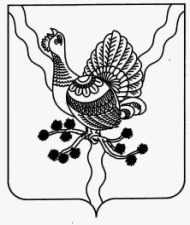 СОВЕТ МУНИЦИПАЛЬНОГО РАЙОНА «СОСНОГОРСК»«СОСНОГОРСК» МУНИЦИПАЛЬНÖЙ РАЙОНСА СÖВЕТ_____________________________________________________________________________РЕШЕНИЕКЫВКÖРТÖД30 июня 2017 г.                                                                                       № XIX-149О внесении изменений в решение Совета муниципального района «Сосногорск» от 12.12.2014 № XLII-376 «О структуре администрации муниципального района «Сосногорск»В целях приведения Устава муниципального образования муниципального района «Сосногорск» в соответствие с законодательством Республики Коми и руководствуясь Федеральным законом от 06.10.2003 № 131-ФЗ «Об общих принципах организации местного самоуправления в Российской Федерации», Законом Республики Коми от 23.11.2016 № 117-РЗ «О внесении изменений в Закон Республики Коми «О некоторых вопросах муниципальной службы в Республике Коми», в соответствии с пунктом 10 части 3 статьи 26, частью 5 статьи 31 Устава муниципального образования муниципального района «Сосногорск»Совет муниципального района «Сосногорск» решил:1. Внести в решение Совета муниципального района «Сосногорск» от 12.12.2014 № XLII-376 «О структуре администрации муниципального образования муниципального района «Сосногорск» следующие изменения:1) Приложение к решению дополнить пунктом 20 следующего содержания «20. Организационный отдел.»;2) соответственно пункты 20 - 25 Приложения считать пунктами 21 – 26.2. Настоящее решение вступает в силу со дня его официального опубликования.Заместитель председателя Советамуниципального района «Сосногорск»                                        А.Ю. Сибецкий 